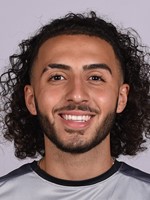 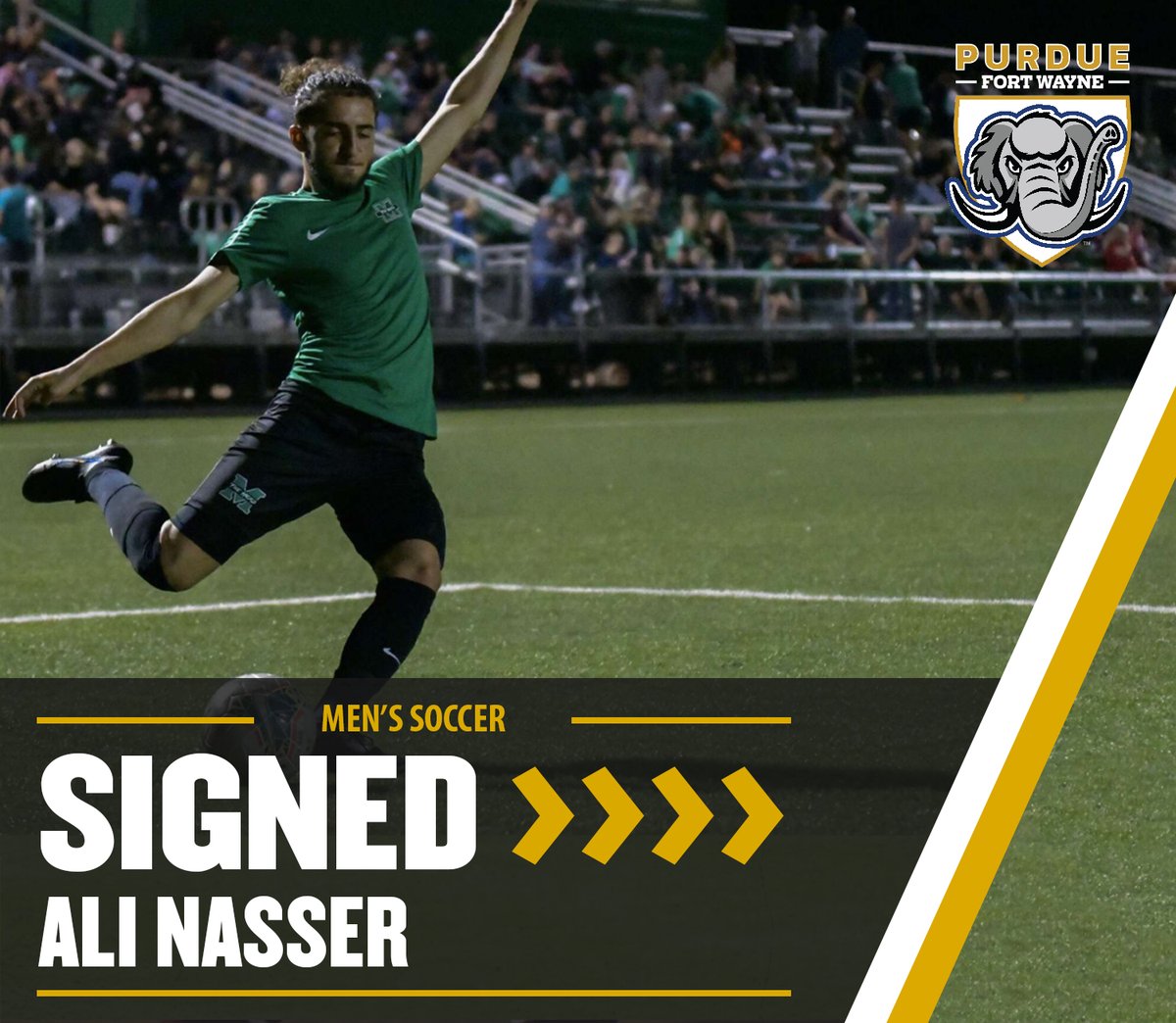 Ali Zolfikar Nasser    9911 Liberty Ct,                          Dearborn, MI 48120United States Of AmericaAlinasser23@live.comHighlight tapehttps://youtu.be/37V7sg6PFUw?si=RqetbqmCHEdKhq01Soccer2023 -         Toledo Villa USL league 2.    Number 10                     10 games 6 goals 2 assists2020-2023           Purdue Fort Wayne University                      Division 1 Soccer                              Jersey 10				        Midfielder/attacker2021                    Lebanese national team under 23’s  played against the UAE in the UAE2021.                    DCFC under 23s.   2019-2020          Marshall University                                   #11 team rankled in all of USA                              Jersey #22                                                    Midfielder/Left back2018-2019          Vardar Soccer Academy                            U19-Academy                             Jersey #7- Coach Nathan Smith                 Midfielder2017-2018         Vardar Soccer Academy                             U17- Academ  Jersey #3- Coach Toni Deacon                   Midfielder/Left back2016-2017          Vardar Soccer Academy                            U16- Academy  Jersey #15- Coach Toni Deacon                 Midfielder2014-2016          AC Milan Club                                              U13-U15                              Jersey #10- Coach Francesco Ciao.            Midfielder2010-2014          Dearborn Mustangs	                                   U9-U12                              Jersey #9-Coach Samir Bazzi                      MidfielderHighlights2020-2023                  Purdue Fort Wayne University Division 1 soccer              Fort Wayne, IN2021-  		           Lebanese national team under 23 call up  		   Beirut, Lebanon2019-                           Marshall University Division soccer                                     Huntington, WV2018-                           Coerver Performance Academy                                            Brighton, MI2017-		           West Ham United National Soccer Camp                           London, England2016-		           USA Mens National Team Invite                                           Michigan State, MI   2015-                           Super Y League Best 11 Team     			     Bradenton, FL2014-		           AC Milan 2nd Invite				                   Milan, Italy2013-		           AC Milan 1st Invite				                   Milan, Italy2012-                            Spain Tournament                                                                    Barcelona, Spain2011-		            ODP Regional 11 Pool player				       IMG, Florida				                    Personal InformationDate Of Birth                     February 7, 2001Place Of Birth                    Dearborn, Michigan (USA)Height                                 5’9Weight                                150 LBPreferred Foot                  Right, good with left